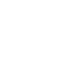 НОВООДЕСЬКА МІСЬКА РАДАМИКОЛАЇВСЬКОЇ ОБЛАСТІ  ВИКОНАВЧИЙ КОМІТЕТР І Ш Е Н Н Я16 грудня 2021                                 м. Нова Одеса                                         №  263Про затвердження орієнтовного перелікупланових питань для розгляду на засіданняхвиконавчого комітету в першому півріччі 2022 рокуВідповідно до статті 34 Закону України “Про місцеве самоврядування в Україні”, регламенту роботи виконкому міської ради, виконавчий комітет міської ради ВИРІШИВ:1. Затвердити орієнтовний перелік планових питань для розгляду на засіданнях виконавчого комітету в першому півріччі 2022 року (додається).2. Загальному відділу апарату виконавчого комітету міської ради (Гузь) довести перелік до відома підрозділів апарату, інших виконавчих органів міської ради, керівників комунальних підприємств та установ міста для використання в роботі. 3. Контроль за виконанням даного рішення покласти на керуючого справами  виконавчого комітету міської ради Чубука Г.П.Міський голова 						              Олександр ПОЛЯКОВЗАТВЕРДЖЕНОрішення виконавчого комітетуНовоодеської міської ради від 16.12.2021 року № 263Орієнтовний перелік планових питань для розгляду 
на засіданнях виконавчого комітету в першому півріччі 2022 рокуСІЧЕНЬ1.Про затвердження єдиного календаря культурно-спортивних заходів у місті на 2022 рік (Тищенко О.В.)ЛЮТИЙ1.Про схвалення звіту про виконання бюджету Новоодеської міської територіальної громади за 2021 рік (Литвиненко Т.Г.)2.Про результати фінансово-господарської діяльності комунальних підприємств міста за 2021 рік (керівники КП)КВІТЕНЬПро організацію сезонної торгівлі (Хлівна-Андреєва О.Г.)ТРАВЕНЬ1.Про схвалення звіту про виконання бюджету Новоодеської міської територіальної громади за І квартал 2022 року2.Про підготовку міського пляжу та рятувального посту до купального сезону 2022 року (Журба І.М.)ЧЕРВЕНЬПро стан роботи з військового обліку у апараті Виконавчого комітету та у інших виконавчих органах Новоодеської міської радиКеруючий справами виконкомуміської ради                                                                                           Г.П.Чубук  